Objednací listč. 288/23/7 Předmět objednávky 	Množství	Předpokl. cena Kč 	Celkem (s DPH): 	278 495,78 Kč Popis objednávky:Objednáváme realizaci akce: Strakonice - Skatepark VO, dle cenové nabídky z 02.08.2023. Předmětem je provedení veřejného osvětlení nového skateparku (1 stožár přesunut z bývalého skateparku, 1 stožár dodán nový), dále přesun pilíře NN a provedení rozvaděčů. Cena bez DPH činí 230.161,80 Kč, tj. cena včetně DPH činí 278.495,78 Kč.Termín dodání: 30. 11. 2023 Bankovní spojení: ČSOB, a.s., č.ú.: 182050112/0300	IČ: 00251810	DIČ: CZ00251810Upozornění: 	Dodavatel je oprávněn vystavit fakturu až po řádném dokončení a předání díla.	Na faktuře uveďte číslo naší objednávky. Kopii objednávky vraťte s fakturou na adresu: Městský úřad Strakonice, Velké náměstí 2, 386 01 Strakonice, případně na e-mailovou adresu posta@mu-st.cz.Schválil:	Ing. Jana Narovcová	vedoucí odboruSprávce rozpočtu: 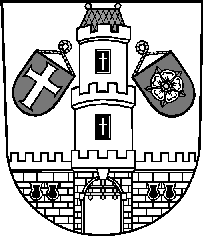 Město StrakoniceMěsto StrakoniceMěstský úřad StrakoniceOdbor majetkovýVelké náměstí 2386 01 StrakoniceVyřizuje:Ing. Oldřich ŠvehlaTelefon:383 700 322E-mail:oldrich.svehla@mu-st.czDatum: 6. 9. 2023Dodavatel:UNIELEKTRO Strakonice s.r.o.Radošovice 149386 01  RadošoviceIČ: 47239514 , DIČ: CZ47239514Strakonice - Skatepark VO1278 495,78